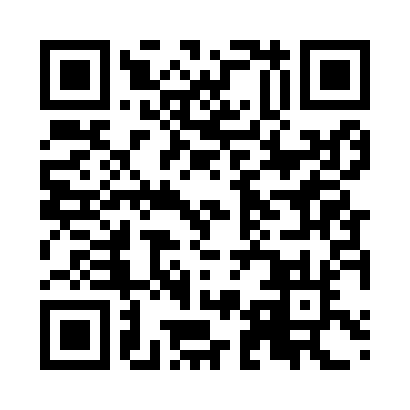 Prayer times for Jaguaripe, BrazilWed 1 May 2024 - Fri 31 May 2024High Latitude Method: NonePrayer Calculation Method: Muslim World LeagueAsar Calculation Method: ShafiPrayer times provided by https://www.salahtimes.comDateDayFajrSunriseDhuhrAsrMaghribIsha1Wed4:315:4411:332:525:216:302Thu4:315:4411:322:525:216:293Fri4:315:4411:322:525:216:294Sat4:315:4411:322:525:206:295Sun4:315:4411:322:525:206:296Mon4:325:4511:322:515:206:287Tue4:325:4511:322:515:196:288Wed4:325:4511:322:515:196:289Thu4:325:4511:322:515:196:2810Fri4:325:4511:322:515:186:2811Sat4:325:4611:322:515:186:2712Sun4:325:4611:322:505:186:2713Mon4:325:4611:322:505:176:2714Tue4:335:4611:322:505:176:2715Wed4:335:4711:322:505:176:2716Thu4:335:4711:322:505:176:2717Fri4:335:4711:322:505:176:2718Sat4:335:4711:322:505:166:2619Sun4:335:4811:322:505:166:2620Mon4:345:4811:322:505:166:2621Tue4:345:4811:322:505:166:2622Wed4:345:4911:322:505:166:2623Thu4:345:4911:322:505:166:2624Fri4:345:4911:322:505:166:2625Sat4:355:4911:332:505:166:2626Sun4:355:5011:332:505:166:2627Mon4:355:5011:332:505:156:2628Tue4:355:5011:332:505:156:2629Wed4:355:5111:332:505:156:2630Thu4:365:5111:332:505:156:2631Fri4:365:5111:332:505:156:26